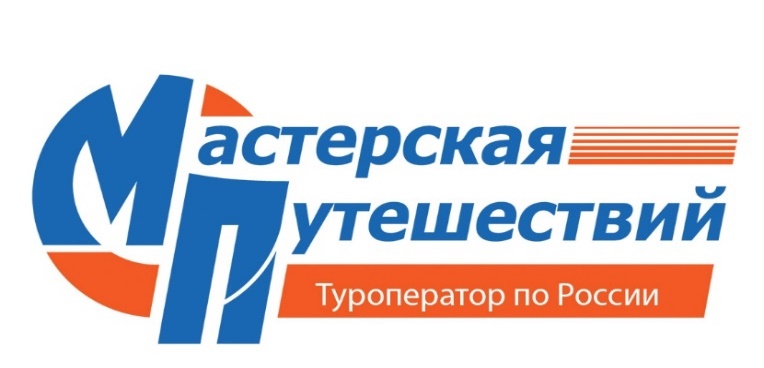 Полное название организацииПолное название организацииНазвание организацииНазвание организацииДиректорДиректорГлавный бухгалтерГлавный бухгалтерЮридический адресЮридический адресФактический адресФактический адресТелефонТелефонE-mailE-mailВеб-сайтВеб-сайтКонтактное лицоКонтактное лицоТелефон контактного лицаТелефон контактного лицаE-mail контактного лицаE-mail контактного лицаИННКППОКПООГРНБанкБИКРасчетный счетРасчетный счетКорреспондентский счетКорреспондентский счет